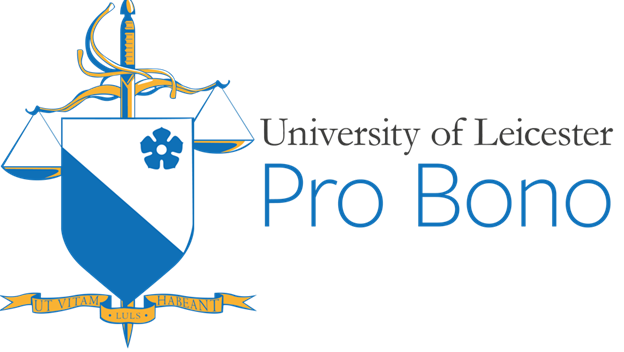 University of LeicesterLegal Advice ClinicApplication for the position of Windrush Compensation Project Volunteer		Date: 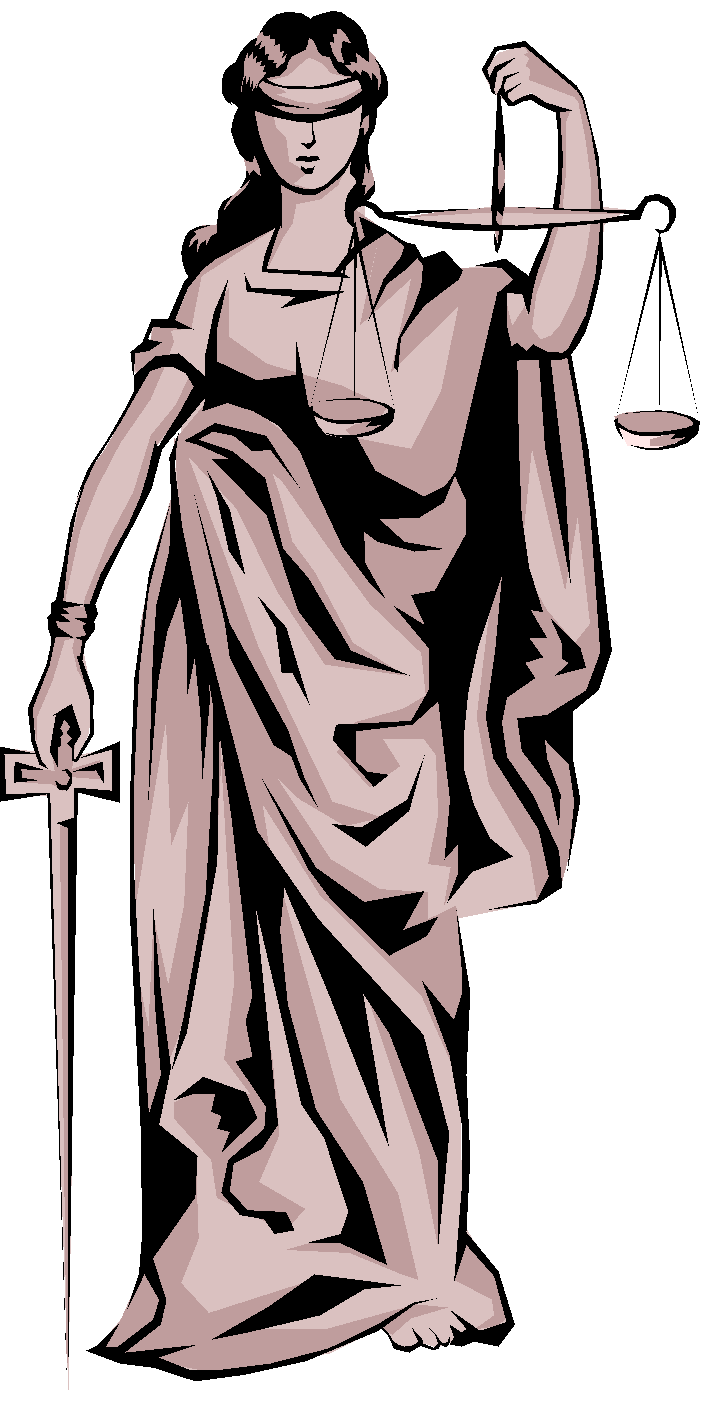 Please return your completed application by email with the subject “Windrush Application” to Legal Advice Clinic Supervising Solicitor and Manager laura.bee@le.ac.uk by no later than 9th October 2020. This position is open to law students (any year) and non-law students (second and final year).In order for your application to be considered, all sections/questions must be completed on this form. Incomplete applications will not be accepted.  All email attachments must be in Microsoft Word (.doc/.docx) or PDF format.If you have any questions please email them to Laura Bee, Supervising Solicitor and Manager of the Legal Advice Clinic, at laura.bee@le.ac.uk.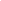 By submitting this application to the University of Leicester Pro Bono group, I declare that the information it contains is true and to the best of my knowledge correct. The Legal Advice Clinic may hold and process personal data contained in this form for the purposes of dealing with this application.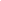 Surname: 				Forename:			Title:Date of Birth:				Year of Study: 			 Nationality:Pronoun(s): Telephone Number: University Email Address: 			 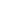 Please list the subjects you are currently taking / have taken, and the individual grades you have received.First Year: Second Year: Third Year:Other Qualifications:Previous University of Leicester Pro Bono experience (Max Word Limit: 250):Why do you want to be part of the Windrush Project?Max Word Limit: 250 Initially the project will involve going into the community to raise public awareness of the Windrush Compensation Scheme. What ideas do you have about how to make that initial phase successful? Max Word Limit: 250 Once we have found potential claimants, we will be helping people to determine whether or not they may have a claim for compensation. If so, we will help them to think about  what heads of loss they have suffered, and what evidence they will need to support each head of loss. What qualities or attributes will be useful for volunteers to have for this work? Give examples to show that you possess those qualities or attributes. Max Word Limit: 250The government has set aside a fund for successful Windrush Compensation Scheme claimants. To date, not as much money has been paid out to successful claimants as was expected. Why do you think this is? NB: There may be multiple reasons. Max Word Limit: 250 